REPUBLIKA HRVATSKALičko – senjska županijaGIMNAZIJA GOSPIĆGOSPIĆ, Budačka 24Klasa: 602-03/18-01-33Urbroj: 2125-34-01-18-05U Gospiću, 15. lipnja 2018. g.Na temelju Odluke MZOS-a o upisu učenika u I. razred  srednje škole u školskoj godini 2018./2019 ( NN 47/2018)  i članka 48. Statuta Gimnazije Gospić, Gimnazija Gospić  objavljuje                                       NATJEČAJ ZA UPIS UČENIKA U I. RAZRED SREDNJE ŠKOLE U ŠKOLSKOJ GODINI 2018./2019.Zdravstvene kontraindikacije: Zdravstveni zahtjevi svode se isključivo na uredno kognitivno funkcioniranje kao preduvjet za svladavanje nastavnoga programa u                                                  intelektualnom smislu. Zdravstvene kontraindikacije su kronični poremećaji koji znatno remete  kognitivno funkcioniranje. To znači da                                                  kandidati s teškoćama u razvoju koji su osnovnu školu završili prema rješenju ureda državne uprave u županiji  o primjerenom obliku                                                  školovanja zbog intelektualnih teškoća ne mogu pohađati gimnazijske programe obrazovanja. Druge zdravstvene smetnje i teškoće u razvoju,                                                  uključujući sve oblike tjelesnoga invaliditeta, oštećenja vida, sluha i  govora te poremećaji koji remete emocionalno funkcioniranje nisu                                                  prepreka za upis i pohađanje gimnazijskog programa obrazovanja.Za upis u  I. razred srednje škole u školskoj godini 2018./2019., učenici se prijavljuju i upisuju elektroničkim načinom putem mrežne stranice Nacionalnog informacijskog sustava prijava i upisa u srednje škole (www.upisi.hr),  u rokovima propisanim  Odlukom o upisu učenika u I. razred srednje škole u školskoj godini 2018./2019.1.     Ljetni upisni rokJesenski upisni rokDatumi provođenja provjera predznanja 1. stranog jezika na pisani zahtjev učenika (za kandidate koji ga nisu učili u osnovnoj školi)Ljetni rok				      4.  srpnja 2018. u 9 sati					Jesenski rok			                  23. kolovoza 2018. u 9 satiDatumi provođenja provjera predznanja 1. stranog jezika za kandidate s teškoćama u razvoju na pisani zahtjev učenika (za kandidate koji ga nisu učili u osnovnoj školi)Ljetni rok				18.       lipnja 2018. u 9 sati					Jesenski rok			                  20. kolovoza 2018. u 9 satiU školi se izvode Engleski jezik i Njemački jezik kao obvezni nastavni predmeti.Izrazi koji se koriste u muškom rodu, neutralni su i odnose se i na muške i ženske osobe.Natječaj o upisu učenika u I. razred, objavljuje se na mrežnim stranicama i oglasnim pločama Škole i Osnivača. Ravnatelj Gimnazije Gospić:																								      Milan Štimac,prof.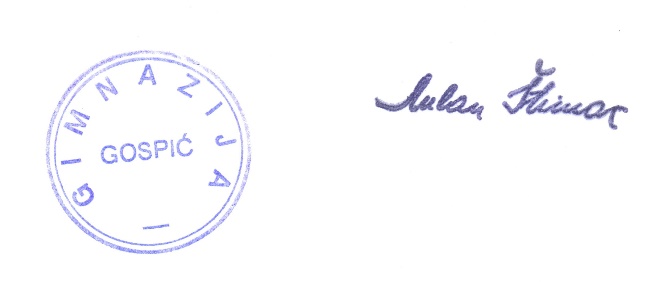 ŠifraProgram obrazovanjaTrajanje obrazovanjaBrojBrojNatjecanje iz znanja koje se vrednuje pri upisuStrani jezikPredmeti važni za upisŠifraProgram obrazovanjaTrajanje obrazovanjaOdjelaUčenikaNatjecanje iz znanja koje se vrednuje pri upisuStrani jezikPredmeti važni za upis320104Opća gimnazija4  3,00   72BiologijaEngleski jezikNjemački jezikHrvatski jezikMatematika strani jezikPovijestGeografijaBiologijaOpis postupkaDatumDostava dokumenata kojima su ostvarena dodatna prava za upis u srednje školeDostava potpisanog obrasca o upisu u I. razred srednje škole (upisnice) 16.-17. srpnja  2018. od 8,00 -14,00 satiOpis postupkaDatumDostava dokumenata  kojima su ostvarena dodatna prava za upis u srednje školeDostava potpisanog obrasca o upisu u I. razred srednje škole (upisnice) 31. kolovoza 2018. od  8,00 – 14,00 sati